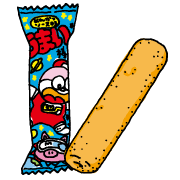 　円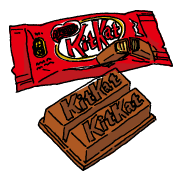 円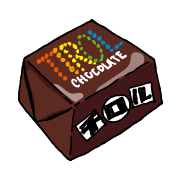 円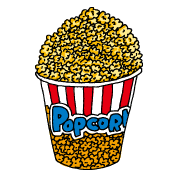 円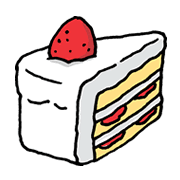 円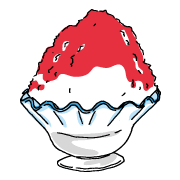 円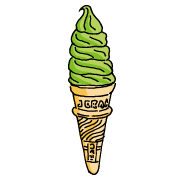 円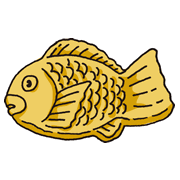 円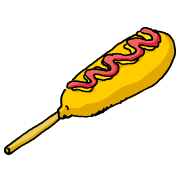 円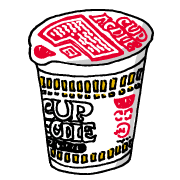 円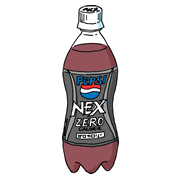 円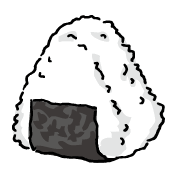 円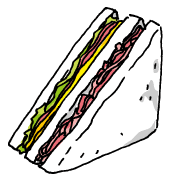 円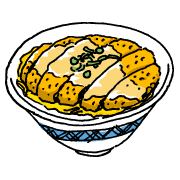 円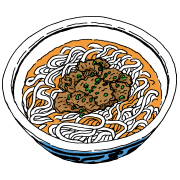 円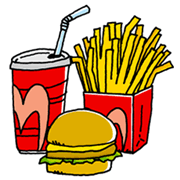 円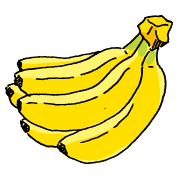 円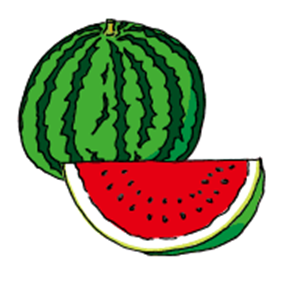 円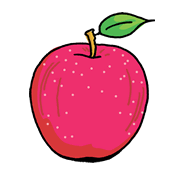 円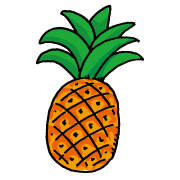 円